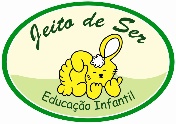 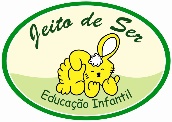 Refeições2ª FEIRA3ª FEIRA4ª FEIRA5ª FEIRA6ª FEIRASÁBADODOMINGOCafé da ManhãFrutaIogurte de FrutaTorradas com Geleia sem AçúcarFrutaSuco de LaranjaPãozinho Francês com QueijoFrutaVitamina de FrutasBiscoitos Caseiros Iogurte de FrutaPãozinho Integral com Ovos MexidosFrutaSuco de FrutaTapioca com Chia e QueijoFrutaLeiteBolo de IogurteFrutaLeite FermentadoRaízes CozidasLanche da ManhãFrutaFrutaFrutaFrutaFrutaFrutaFrutaAlmoçoSalada de Grão de Bico, Pepino e CenouraCabelo de Anjo com Carne MoídaEspinafre com OvosMaionese de Legumes(maionese de iogurte ou inhame)Rolinhos de Frango no FornoFarofa de Aveia e Couve ArrozFeijãoSalada de Alface, Tomate e PalmitoIsca de Filé Bovino com Alho PoróBatata Palito AssadaArrozFeijão ou LentilhaSalada de Brócolis e BeterrabaHambúrguer Caseiro AssadoRepolho RefogadoArrozFeijãoSalada de Alface Peixe com Legumes(Salmão ou Pescada)Purê de Batata BaroaArroz FeijãoSalada de Acelga, Tomate   Cereja e ErvilhaCarne de Porco Magra AssadaAbóbora RefogadaArrozFeijãoSalada de Alface RoxaCarne Ensopada com LegumesPolentaArrozFeijãoLancheda TardeFrutaVitamina de AbacatePãozinho de Cenoura com Manteiga FrutaIogurte Natural com MelBiscoitos de PolvilhoFrutaSuco de FrutaCupcakes de CacauEspetinhos de Frutas com Mel ou Calda de CacauMix de CastanhasFrutaIogurte de FrutaMilho CozidoFrutaPão Palito(grissini)Cubinhos de Queijo BrancoFrutaSuco de FrutaPão com Patê de Creme de Ricota Caseiro e FrangoJantarLegumes e Brócolis no VaporTulipas Assadas de FrangoArroz de QuinoaSopa de Letrinhas com Músculo, Legumes e Caldo de FeijãoOmelete de Espinafre(ou Ovos Mexidos)Torta de LegumesYakissoba(com shoyo sem glutamato)Canjiquinha com Músculo, Legumes e CouveSalada Arco-írisRisoto de Frango Espetinho Grelhado de Legumes com Azeite e ErvasMacarrão à Bolonhesa 